Полное наименование образовательной организацииДополнительная общеобразовательная общеразвивающая программа…. направленности«…»Уровень программы: стартовый/базовый/продвинутыйСрок реализации: … лет и общее количество часов учебных часовДля модульной программы:Срок реализации:  модуль «….» -, 36 часов, модуль «…» -, 36 часов; модуль «…..» -, 36 часов.Возраст детей: Вид программы: типовая/модифицированная/авторскаяАвтор-составитель:              …,      педагог дополнительного образованияСанкт-Петербург, 2022 г.Паспорт программыДополнительная общеразвивающая программа разработана в соответствии с:Федеральным законом от 29.12.2012 г. № 273-ФЗ «Об образовании в Российской Федерации»;Концепцией развития дополнительного образования детей до 2030 года, утверждённой распоряжением Правительства Российской Федерации от 31 марта 2022 г. № 678-р.Приказом Минпросвещения России от 09.11.2018 N 196 "Об утверждении Порядка организации и осуществления образовательной деятельности по дополнительным общеобразовательным программам";Приказом Минпросвещения России от 03.09.2019 г. №467 «Об утверждении Целевой модели развития региональных систем дополнительного образования детей»;Письмом Минобрнауки России № 09-3242 от 18.11.2015 «О направлении информации» (вместе с «Методическими рекомендациями по проектированию дополнительных общеразвивающих программ (включая разноуровневые программы)»; Приказом Минобрнауки России от 23.08.2017 N 816 "Об утверждении Порядка применения организациями, осуществляющими образовательную деятельность, электронного обучения, дистанционных образовательных технологий при реализации образовательных программ"; Постановлением Главного государственного санитарного врача РФ от 28.09.2020 г. № 28 «Об утверждении санитарных правил СП 2.4. 3648-20 "Санитарно-эпидемиологические требования к организациям воспитания и обучения, отдыха и оздоровления детей и молодёжи";Распоряжение Комитета по образованию от 01.03.2017 №617-р «Об утверждении методических рекомендаций по проектированию дополнительных общеразвивающих программ в государственных образовательных организациях, находящихся в ведении Комитета по образованию.Пояснительная запискаНаправленность программы: В данном подразделе пояснительной записки следует указать направленность дополнительной общеобразовательной программы. Перечень направленностей: • техническая, • естественнонаучная, • физкультурно-спортивная, • художественная, • туристско-краеведческая, • социально-гуманитарная.Новизна программы. Подраздел присутствует в основном в авторских программах. Новизна программы – это признак, наличие которого дает право на использование понятия «впервые» при характеристике программы. Понятие «впервые» означает факт отсутствия подобных программ. Если программа не авторская, то данный подраздел можно исключить. Фразы, которые можно использовать в данном подразделе:новизна программы находит свое отражение в том, что в ходе ее реализации будет осуществляться…новизна данной образовательной программы заключается в комплексном решении задач оздоровления: физическое развитие детей организуется при одновременном развитии их интеллектуальных и креативных способностей, эмоциональной сферы, психических процессов…новизна данной образовательной программы заключается в том, что автор предлагает решение таких проблем дополнительного образования, как…новизна данной образовательной программы заключается в том, что представлены новые методики преподавания…новизна данной образовательной программы заключается в том, что используются новые педагогические технологии в проведении занятий…новизна данной образовательной программы заключается в том, что использованы нововведения в формах диагностики и подведении итогов реализации …впервые в программе рассмотрены/ использованы новые технологии обучения…новизна данной образовательной программы заключается в том, что конкретизировано…новизна данной образовательной программы заключается в том, что дополнено…новизна данной образовательной программы заключается в том, что расширено…новизна данной образовательной программы заключается в том, что она ориентирована на интерес и пожелания учащихся, учитывает их возрастные потребности, помогает реализовать возможности, стимулирует социальную и гражданскую активность, что даёт способ отвлечения детей от негативного воздействия и позволяет мотивировать их на развитие необходимых навыков.новизна образовательной программы отражается в ее комплексности, что обеспечивает единство двух компонентов: художественно-эстетического и физкультурно-спортивного…новизна программы в том, что впервые разработана программа по __________ не для художественной/спортивной/музыкальной, а для учреждения дополнительного образования, реализующее общеразвивающие программы…новизна образовательной программы заключается в построении с требованиями современного общества к дополнительному образованию: обеспечение самоопределения личности ребенка, создание условий развития мотивации учащихся к познанию и творчеству…новизна образовательной программы заключается в изучении личности каждого учащегося и подборе методов, форм, приемов обучения, направленных на развитие творческих способностей учащихся, в разнообразии изучаемых видов _____________ творчества…новизна образовательной программы состоит в специфике ее содержания, образовательных технологиях, учитывающих возраст и индивидуальные особенности детей, их возможности и потребности…Актуальность программы. Описание актуальности программы должно включать в себя обоснование необходимости реализации данной программы с точки зрения современности и социальной значимости. По сути, программа есть конкретное описание пути решения какой-либо проблемы. Освещение актуальности должно быть немногословным. Достаточно в пределах 1-2 абзацев показать суть проблемной ситуации.Педагогическая целесообразность программы. Педагогическая целесообразность программы заключается в аргументированном обосновании педагогом выбранных технологий, форм, методов и средств образовательной деятельности (в соответствии с целями и задачами) и организации образовательного процесса.Уважаемые педагоги! В данном подразделе можно использовать следующие фразы, в соответствии с Вашей программой.Для разноуровневой программы: «Данная программа спроектирована по принципу разноуровневости, что позволяет обеспечить индивидуальный темп освоения материала программы в зависимости от личностных особенностей каждого ребёнка, его возможностей, способностей и интересов. Поэтому программа предусматривает три уровня освоения содержания: стартовый и базовый и продвинутый уровень.При этом каждый учащийся имеет право на стартовый доступ к любому из представленных уровней, которое реализуется через организацию условий и процедур оценки изначальной готовности ребёнка». Содержание и материал программы организованы по принципу дифференциации в соответствии со следующими уровнями сложности:1. «Стартовый уровень». Предполагает использование и реализацию общедоступных и универсальных форм организации материала, минимальную сложность предлагаемого для освоения содержания программы.
2. «Базовый уровень». Предполагает использование и реализацию таких форм организации материала, которые допускают освоение специализированных знаний и языка, гарантированно обеспечивают трансляцию общей и целостной картины в рамках содержательно-тематического направления программы.
3. «Продвинутый уровень». Предполагает использование форм организации материала, обеспечивающих доступ к сложным (возможно узкоспециализированным) и нетривиальным разделам в рамках содержательно-тематического направления программы. Эти фразы необходимо вставлять в том случае, если в содержании программы отражено разделение на  стартовый, базовый и продвинутый уровни!!!Если содержание не разделено на уровни, то можно в описании образовательных технологий упомянуть технологию разноуровневых заданий или технологию полного усвоения знаний и вставить соответствующую фразу: «Содержание и материал данной программы организованы по принципу дифференциации в соответствии с базовым (ознакомительным) уровнем сложности. При этом использование технологии разноуровневых заданий, технологии полного усвоения знаний позволяют педагогу акцентировать внимание на работе с различными категориями детей и даёт шанс каждому ребёнку освоить содержание программы на том уровне, который ему необходим» Если программа модульная, то необходимо вставить такую фразу: «Данная программа спроектирована на модульном принципе представления содержания и построения учебно-тематического плана, включающая в себя 3 модуля «….», «….», «…», которые позволяют увеличить ее гибкость и вариативность. При этом программа дает учащемуся возможность выбора модулей, нелинейной последовательности их изучения. Каждый модуль нацелен на достижение конкретных результатов. Использование технологии модульного обучения в процессе реализации программы позволяет организовать совместную деятельность педагога и учащегося по планированию, организации и проведению учебного процесса с обеспечением для них наиболее комфортных образовательных условий, способствующих в первую очередь раскрытию творческого потенциала каждого учащегося, его дарований». Фразы для краткосрочной программы: «Дополнительная общеразвивающая программа «…» является краткосрочной и направлена на (выбрать для своей программы) формирование и развитие творческих способностей учащихся, удовлетворение их индивидуальных потребностей в интеллектуальном, нравственном, физическом совершенствовании, формирование культуры здорового и безопасного образа жизни, укрепление здоровья, на организацию свободного времени учащихся»Или: «Дополнительная общеразвивающая программа «…» является краткосрочной, и её реализация предоставляет возможность постоянного развития учащихся на основе приобретения ими новых актуальных знаний, умений и навыков, соответствующих текущим и перспективным потребностям в области…»Или: «Дополнительная общеразвивающая программа «…» является краткосрочной и создаёт условия для интенсивной социальной адаптации детей и направлена на повышение психологической готовности ребёнка к включению в образовательную деятельность в области…».Фраза для программы для одарённых детей: «На основании исследований в современной психологии по интенсивности проявления одарённости выделяются способные дети, одарённые и высокоодарённые (талантливые). В связи с этим данная программа спроектирована по принципу разноуровневости, что позволяет обеспечить индивидуальный темп освоения материала программы в зависимости от степени одарённости учащихся, их личностных особенностей, возможностей и интересов. Программа предусматривает три уровня освоения содержания: стартовый, базовый и продвинутый. Каждый учащийся имеет право на стартовый доступ к любому из представленных уровней, которое реализуется через организацию условий и процедур оценки изначальной готовности ребёнка.»Или: «Дополнительная общеразвивающая программа «…» для одарённых детей направлена на создание условий для их оптимального развития, включая детей, чья одарённость на настоящий момент только ещё начинает проявляться, а также просто способных детей, в отношении которых есть надежда на дальнейший качественный скачок в развитии их способностей»«Для реализации познавательной и творческой активности учащихся в процессе организации обучения по данной программе предполагается использование таких образовательных технологий, как: необходимо перечислить эти технологии, при этом помним, что образовательные технологии делятся на 3 вида: технологии формирующего обучения (объяснительно-иллюстративная технология, программированного обучения, технология полного усвоения знаний, технология поэтапного формирования понятий и умственных действий, модульная технология);технологии развивающего обучения (технология проблемного изложения, проблемно-исследовательская технология, технология критического мышления, «мозговой штурм», технология диалогового обучения, «дебаты», дискуссии, дидактические, ролевые, имитационные, деловые игры)технология личностно-ориентированного обучения (технология ситуативного обучения, разноуровневого обучения, технология сотрудничества в команде, технология коллективного творческого дела, проектная технология, технология индивидуальных образовательных маршрутов, технология педагогической мастерской, технология творческой мастерской и др.)Если в процессе обучения по программе педагог планирует использование дистанционных образовательных технологий, то необходимо вставить фразу: «Одним из способов организации обучения по данной программе также может быть использование дистанционных образовательных технологий, позволяющих осуществлять обучение на расстоянии без непосредственного контакта между педагогом и учащимися. Такой способ возможен также при организации обучения детей с ограниченными возможностями здоровья, одарённых детей или детей, по каким-либо причинам временно не имеющим возможности посещать образовательную организацию».«В соответствии с целью и задачами программы в процессе реализации её содержания   используются различные методы обучения: необходимо перечислить методы обучения, которые отражают направленность Вашей программы, в соответствии с её целями и задачами, основной деятельностью и используемыми образовательными технологиями»«Формирование у детей новых знаний, умений и навыков в области …, а также развитие их…. способностей осуществляется в процессе организации таких форм организации занятий, как (выбрать формы, подходящие для Вашей программы): путешествие, игра, конкурс , беседа, соревнование, викторина, занятие-сказка, творческий проект, творческая мастерская, творческая встреча, праздник, акция, круглый стол, круиз, бенефис, вернисаж, студия, гостиная, посиделки, галерея, творческий отчёт, дискуссия, дебаты, тренинг, экскурсия, турнир, презентация, шоу, ярмарка, концерт, исследование, , театрализация, диагностическое занятие и др. Данную фразу необходимо вставить всем: «При организации работы с детьми с ограниченными возможностями здоровья или одарёнными детьми в рамках реализации данной программы возможно проектирование и реализация индивидуальных образовательных маршрутов, содержание которых определяется образовательными потребностями, индивидуальными способностями, интересом и возможностями учащегося (уровнем готовности к освоению программы) в достижении необходимого образовательного результата (приложение 1)». Основные характеристики программыЦели и задачи программы.Цель программы – это образ будущего результата ее реализации. ЦЕЛЬ ОДНА! Цель дополнительной общеразвивающей программы имеет обобщённый характер, что связано с общим развитием учащегося. Она предполагает достижение личностного результата и может быть направлена на:развитие учащегося в целом или его определённых способностей;формирование у учащегося умений, навыков, потребности самостоятельно пополнять знания, творить, трудиться и т.д.;формирование и развитие общечеловеческих нравственных ценностей, личностных качеств;художественно-эстетическое, интеллектуальное, духовно-нравственное, физическое развитие;Задачи программы – это ступени достижения цели. Сформулированная задача указывает направленность усилий педагога на получение заданного результата. Если цель – это стратегия действий, то задача – тактика действия. Задачи: обучающие, развивающие, воспитательные. Цель программы: рекомендуется использовать существительные: создание, развитие, обеспечение, приобщение, профилактика, укрепление, формирование и т.д…Задачи: необходимо выбрать задачи, соответствующие возрасту учащихся, направленности программы, её цели.Обучающие:Обеспечить усвоение (повторение, закрепление) следующих основных понятий, законов, терминов, теорий…Познакомить с основными элементами...Дать представление о ... и т.д.Обеспечить  в ходе выполнения заданий усвоение (закрепление) следующих движений (операций, технологий, способов изготовления)…Сформировать (продолжить формирование, закрепить) следующие специальные умения…Развивающие:Развивать творческие способности, общие способности (умственные, памяти, речи и т.д.), специальные (музыкальные, физические, технические и т.д.), способности к общению, эмпатии, рефлексии.Способствовать развитию памяти, внимания, воображения, мышления и т.д.Способствовать развитию эмоциональной отзывчивости на ….Развивать навыки волевой регуляции эмоционального поведения и навыков саморегуляции эмоциональных проявлений;Развивать познавательные потребности, интересы к ….Развивать адекватную самоидентификацию, самооценку, навыки самоанализа.Способствовать развитию деловых, интимно-личностных и профессиональных мотивов общения, коммуникативных умений (слушать, решать конфликтные ситуации, вести диалог, формировать позитивные установки на человека и т.д.)Способствовать развитию сенсорной сферы (глазомера, ориентировку в пространстве, во времени, точность и тонкость различения света и тени, формы предметов и объектов, звуков, оттенков речи.Развивать двигательную сферу: силу мышц, гибкости, ловкости, меткости, вестибулярного аппарата, опорно-двигательного аппарата, мелкой мускулатуры, двигательной сноровки, овладение мелкой моторикой мелких мышц, умением управлять своими двигательными действиями.Воспитательные:Воспитывать доброжелательные отношения к окружающим, умение заботиться, интерес к общественной жизни, к какой-то деятельности, виду искусства и тд., патриотизм, стремление помогать, активную жизненную позицию, чувство долга и т.д.Формировать положительную самооценку, потребность в самоорганизации (аккуратность, бережливость, трудолюбие, самостоятельность, настойчивость, выдержку, умение доводить начатое дело до конца), потребность в здоровом образе жизни и т.д.Формировать умение аргументировать свою позицию, положительную самооценку, самокритичность, уверенность в себе, лидерские качества, умение сопереживать.Формировать потребность в саморегуляции: ответственность, самоконтроль, рассудительность, терпимость, самостоятельность, умение адаптироваться к новым условиям, умение прогнозировать собственную деятельность, умение организовать свою деятельность и анализировать её.Формировать положительную мотивацию к культуре жизнедеятельности: уважительное отношение к людям, их труду и деятельности, интерес к культуре и истории России, стремление принести пользу обществу, понимание личностного и общественного значения труда, осознание личной и общественной значимости образования (знаний), потребность к самопознанию, умение ставить цели и реализовывать их, осознание значимости результата.Формировать потребность в контексте личной культуры: умение идти на компромисс, тактичность, терпимость, толерантность, умение организовать культурный досуг. Знание этики семейных отношений, умение доказать свою точку зрения.Способствовать личностному и профессиональному самоопределению: формирование потребности в достижении цели (личностной, общественно значимой), самовоспитанию, формированию умения соотносить свои индивидуальные особенности с требованиями конкретной профессии, формированию профессионально важных качеств личности, оценке и коррекции профессиональных планов учащихся.Отличительная особенность  программыВ разделе требуется указать, на основе каких уже существующих программ (примерных, авторских) данная программа составлена.Далее идет конкретизация отличительных особенностей программы: ведущие идеи, на которых базируется программа; ключевые понятия, которыми оперирует автор; этапы реализации программы и др.Можно использовать следующие фразы:«Дополнительная общеразвивающая программа «…» разработана на основе методических разработок педагогов дополнительного образования в области обучения… и  опыта работы автора данной программы». Фразы относительно идеи программы:«Идея данной программы: мир исторически развивающейся человеческой культуры и очеловеченной природы должен открываться ребенку как особая – необыденная реальность, которая полна открытых проблем, загадок и тайн. Ребенку предстоит увидеть в его зеркале самого себя и свой внутренний мир – еще более загадочный, чем внешний, открыть богатый и непредсказуемый свой творческий потенциал и других людей».«Основная идея данной программы состоит в том, что оптимальное художественно-эстетическое (физическое, социально-личностное, познавательное развитие и т.д.)  каждого ребёнка возможно на основе педагогической поддержки его индивидуальности»«В процессе проектирования данной программы автор руководствовался одной из приоритетных идей дополнительного образования об ориентации на личностные интересы, потребности и способности ребенка, его интеллектуальную инициативу, возможность свободного самоопределения и самореализации».«Свобода выбора – основная идея данной программы, обеспечивающая создание условий, благоприятных для самоопределения и самореализации личности учащегося. Реализуя предоставленное ему право свободного выбора учебного модуля программы, вида, типа и формы деятельности, ребёнок включается в процесс получения привлекательного для него образования в той мере, в какой это образование представляет для него интерес»«Одной из отличительных особенностей данной программы является гибкость содержания деятельности в соответствии с  динамикой развития познавательных и творческих способностей учащихся, их индивидуальными особенностями, образовательными потребностями и интересами».«Особенности реализации программы предполагают сочетание возможности развития индивидуальных творческих и  физических  (танцевальных, вокальных, технических, художественных и т.д.) способностей детей и формирование умений взаимодействовать в коллективе». «Организация занятий в рамках данной программы по этике поведения, направленных на формирование коммуникативных навыков, способствующих повышению культурного уровня  детей, их социальной адаптации, формированию дружелюбия и толерантного отношения друг к другу, сплочённости коллектива,  является также её отличительной особенностью». «Ещё одной отличительной особенностью данной программы является использование на занятиях…упражнений по….. , что способствует….»  При условии использования учебно-тематического плана, содержащего инвариантную и вариативную части, необходимо вставить следующую фразу: «С целью обеспечения вариативности дополнительного образования и расширения возможностей для удовлетворения интересов, образовательных потребностей и возможностей учащихся, а также с целью увеличения охвата детей, участвующих в системе персонифицированного финансирования дополнительного образования детей учебно-тематический план данной программы имеет инвариантную и вариативную части. Инвариантная часть включает общие базовые темы, необходимые для обучения всех учащихся. Вариативная часть предполагает обучение детей, участвующих в системе персонифицированного финансирования дополнительного образования, а также проявляющих повышенный интерес к какой-либо сфере деятельности в рамках направленности данной программы».Возраст детей, участвующих в реализации программы, - … лет. Зачисление на обучение по программе осуществляется без предъявления особых требований к учащемуся в течение всего учебного года по заявлению родителя (законного представителя) несовершеннолетнего ребёнка Для программ физкультурно-спортивной направленности: Зачисление на обучение по программе осуществляется в течение всего учебного года по заявлению родителя (законного представителя) несовершеннолетнего при отсутствии противопоказаний к занятию соответствующим видом спорта (наличие медицинского допуска)Условия реализации программыУсловия набора и формирования группКадровое обеспечение программыМатериально-техническое обеспечение образовательного процессаМетодическое обеспечение программыНапоминаю, что технические средства обучения — это устройства, помогающие педагогу обеспечивать учащихся учебной информацией, управлять процессами запоминания, применения и понимания знаний, контролировать результаты обучения.К техническим средствам обучения относятся:персональный компьютер; лазерный принтер; 3D принтер; 3D ручки;цифровые проекторы - для отображения компьютерной информации и видео; проекционные экраны - разнообразных моделей; оверхед-проекторы (оптическое устройство, позволяющее проецировать на большой экран изображение с прозрачной пленки); слайд-проекторы; копи-доски - для тиражирования записанного на доске; интерактивные доски - возможность прямо на доске изменять демонстрационные электронные материалы; документ-камеры - настольные видеокамеры для демонстрации объектов и слайдов с помощью цифрового проектора; видеоконференционные системы - для эффективного общения на расстоянии; маркерные и текстильные доски; проекционные столики. различные тренажёры;физические, химические, экологические лаборатории;лингафонные кабинеты;DVD плеер и телевизор; музыкальный центр с микрофоном; набор видеофильмов на CD по тематике и т.д.Особенности организации образовательного процессаФормы и режим занятий.Форма проведения занятий: аудиторные. Форма организации деятельности: групповая, индивидуальная и индивидуально-групповая формы организации занятий. Форма обучения: очная. Режим занятий:  количество учебных часов в неделю составляет …академических часа, … раза в неделю,  объём программы за учебный год составляет … часов.Формы организации деятельности учащихся на занятиях:Планируемые результаты и формы их оценки Результаты реализации программы сформулированы в соответствии с принципами «дополнительности к основному образованию» и ориентированы на достижение учащимися личностных,  метапредметных и предметных результатов через формирование универсальных учебных действий. Помним: обучающие задачи = предметные результаты, развивающие задачи = метапредметные результаты, воспитательные задачи = личностные результаты.Планируемые результаты.Если годов обучения несколько, то отдельно по каждому!Предметные результаты:Метапредметные:Личностные:С целью выявления уровня полученных знаний, сформированности умений и навыков, развития способностей и личностных качеств учащихся, а также  соответствия их прогнозируемым результатам освоения программы и своевременной корректировки содержания  образовательного процесса данная программа имеет фонд оценочных материалов в виде диагностической системы, содержащей описание процедур начальной, текущей и итоговой диагностик.Начальная диагностика проводится на начальном этапе формирования коллектива с целью изучения отношения ребенка к выбранной деятельности, его достижения в этой области, выявления стартовых возможностей и индивидуальных особенностей учащихся в начале цикла обучения. А также начальная диагностика может проводиться в начале каждого последующего учебного года с целью корректировки уровня содержания программы.Методы проведения:наблюдение;диалоговые методы: беседа; опрос, интервью, анкетирование;тестирование; эксперимент;социометрические методы;терминологические методы;контент-анализ и др.Текущая диагностика проводится в середине учебного года. Цель – отслеживание динамики развития каждого учащегося, его личностного развития, взаимоотношений в коллективе, коррекция образовательного процесса в направлении усиления его развивающей функции.Данное диагностическое исследование проводится в виде педагогического мониторинга результатов обучения ребёнка и его личностного развития, который содержит  критерии, показатели и методы оценки результативности реализации образовательной программы.Итоговая диагностика (проводится в конце учебного года) – это проверка освоения учащимися программы или ее этапа.   Цель: подведение итогов освоения программы.Методы проведения итоговой диагностики:творческие задания;защита проекта;контрольные задания;тестирование;выставка работ и т.д.В целях  определения по ходу обучения степени сформированности знаний, умений и навыков, а также их глубины и прочности осуществляется текущий контроль. Он проводится с помощью систематического наблюдения педагога дополнительного образования, реализующего дополнительную общеразвивающую программу, за работой учащихся на всех этапах обучения. Используются методы устного контроля, которые способствуют установлению непосредственного контакта между педагогом дополнительного образования и учащимся, в процессе которого педагог дополнительного образования получает широкие возможности для изучения индивидуальных особенностей усвоения учащимся учебного материала. К методам устного контроля относятся: беседа; опрос; рассказ учащегося;  сообщение. Так же используются методы письменного контроля, которые дают возможность педагогу дополнительного образования в наиболее короткий срок одновременно проверить усвоение учебного материала всеми учащимися группы, определить направления для индивидуальной работы. К методам письменного контроля относятся: ответы на вопросы; тесты; выполнение эскизов работ, подготовка проектов. Так же используются методы самоконтроля, которые способствуют развитию у учащихся навыков самоконтроля за степенью усвоения учебного материала, умения самостоятельно находить допущенные ошибки, неточности, намечать способы устранения обнаруживаемых пробелов. К методам самоконтроля относятся: самопроверка по образцу; заполнение листа самооценки; взаимопроверка. В середине учебного года в декабре  (для программ, срок реализации которых 1 год) или в конце каждого учебного года в апреле-мае (для программ, срок реализации которых более 1 года) проводится промежуточная аттестация учащихся в форме: выбрать для себя! педагогического мониторинга, контрольных заданий, защиты проекта, реферата, исследовательской работы и др.,  творческого концерта, соревнований, участия в конкурсе, самооценки, собеседования и т.д.Предложенный в данной программе фонд оценочных материалов и квалификационных процедур  спроектирован по принципу дифференциации типов заданий в соответствии с  уровнями  сложности (приложение 2). При этом результат их решения и определившийся современный уровень развития и образования ребёнка сравнивается только с его же предыдущим уровнем. Сравнение с результатами решений других участников программы недопустимо.Формами подведения итогов реализации данной программы являются: выбрать для себя!Участие ребёнка в концертной деятельности;Участие в конкурсных мероприятиях различных уровней;Защита индивидуальных творческих проектов.Участие в соревнованиях.ОлимпиадаВыставка творческих работУчебный планУчебный план по программеУчебный план по программе (с использованием инвариантной и вариативной частей)Учебный план (модульной программы)Календарный учебный графикДля информации: Индивидуальный контроль используется для полного ознакомления педагога со знаниями, навыками и умениями отдельных учащихся.Групповой контроль осуществляется в отношении определённой части группы, то есть контрольное задание готовится лишь для части учащихся группы.Фронтальный контроль осуществляется в отношении всей группы учащихся.Комбинированный контроль объединяет индивидуальный и фронтальный.Самоконтроль обеспечивает функционирование внутренней обратной взаимосвязи в процессе обучения.Рабочая программаПо годам обученияЗадачи:Ожидаемые результаты:Календарно-тематическое планированиеСодержание программы (разноуровневой)Раздел «…». Тема «…» Теория: Практика: Стартовый уровень: детям предлагается выполнить предложенное задание (Пишем обязательно какое задание) на выбор по показу взрослого после подробного объяснения педагога с уточнением деталей.                                                 Базовый уровень: детям предлагается самостоятельно выполнить предложенные задание (Пишем обязательно какое задание)  после показа или объяснения педагога.Продвинутый уровень: детям предлагается самостоятельно изучить Пишем, что конкретно изучить, составить план выполнения…., подобрать и подготовить необходимый материал, выполнить предложенное задание, привнеся в него своё творческое видение и т.д. Такой вариант описания содержание имеет место быть в разноуровневых программах!Содержание программы. (не разноуровневой)Раздел «…». Тема «…» Теория: Практика: Содержание программы (модульной)Модуль «…»Описание модуля: Цель: Количество часов в год: Срок реализации: Возраст учащихся: Планируемые результаты.Предметные:Метапредметные:Личностные:Формами подведения итогов реализации модуля являются…Учебно-тематический план модуля «…»Содержание модуля.Тема:Теория:Практика:Методическое обеспечение:             Список литературы для педагога:Список используемой литературы для детей:Так необходимо описать каждый модуль модульной программы!Воспитательная работаСоздание воспитательной системы в творческом объединении учащихся по дополнительной общеразвивающей программе … направленности «…..» рассматривается как управление процессом развития личности через создание благоприятных условий, которые способствуют гуманизации отношений в детском коллективе, позволяют объединить детей и взрослых в рамках данного объединения.Целю воспитательной работы является создание оптимальных условий для развития, саморазвития и самореализации личности учащегося – личности психически и физически здоровой, гуманной, духовной и свободной, социально – мобильной, востребованной в современном обществе.Задачи:организовать единое образовательное пространство, разумно сочетающего внешние и внутренние условия воспитания учащегося;развивать самоуправление учащихся, предоставить им реальную возможность участия в деятельности творческих и общественных объединений различной направленности;содействовать формированию сознательного отношения учащихся к своей жизни, здоровью, а также к жизни и здоровью окружающих людей.Воспитательный процесс осуществляется в двух направлениях: основы профессионального воспитания и основы социального воспитания.Профессиональное воспитание учащихся включает в себя формирование следующих составляющих поведения ребенка:этика и эстетика выполнения работы и представления ее результатов;культура организации своей деятельности;уважительное отношение к профессиональной деятельности других;адекватность восприятия профессиональной оценки своей деятельности и ее результатов;знание и выполнение профессионально-этических норм;понимание значимости своей деятельности как части процесса развития культуры (корпоративная ответственность).Социальное воспитание включает в себя работу по формированию следующих составляющих поведения ребенка:коллективная ответственность;умение взаимодействовать с другими членами коллектива;толерантность;активность и желание участвовать в делах детского коллектива;стремление к самореализации социально адекватными способами;соблюдение нравственно-этических норм (правил этикета, общей культуры речи, культуры внешнего вида).Влиять на формирование и развитие детского коллектива в объединении дополнительного образования педагог может через:создание доброжелательной и комфортной атмосферы, в которой каждый ребенок мог бы ощутить себя необходимым и значительным;создание «ситуации успеха» для каждого члена детского объединения, чтобы научить маленького человека самоутверждаться в среде сверстников социально адекватным способом;использование различных форм массовой воспитательной работы, в которой каждый воспитанник мог бы приобрести социальный опыт, пробуя себя в разных социальных ролях;создание в творческом объединении органов детского самоуправления, способных реально влиять на содержание его деятельности. В процессе организации воспитательной работы с учащимися используются различные методы воспитания, ориентированные на развитие социально значимых потребностей и мотивации ребенка, его сознания и приемов поведения:методы формирования сознания (методы убеждения) – объяснение, рассказ, беседа, диспут, пример;методы организации деятельности и формирования опыта поведения – приучение, педагогическое требование, упражнение, общественное мнение, воспитывающие ситуации;методы стимулирования поведения и деятельности – поощрение (выражение положительной оценки, признание качеств и поступков) и наказание (обсуждений действий и поступков, противоречащих нормам поведения). ВЫБРАТЬ ТЕКСТ В СООТВЕТСТВИИ С НАПРАВЛЕННОСТЬЮ СВОЕЙ ПРОГРАММЫ!!!Дополнительная общеразвивающая программа «…» имеет художественную направленность, ориентированную на развитие общей и эстетической культуры учащихся, художественных способностей в избранных видах искусства, создание художественных образов, самореализацию в творческой деятельности, формированию коммуникативной культуры детей. Особое внимание в процессе её реализации уделяется эстетическому воспитанию, направленному на формирование у детей развитого эстетического сознания, художественно-эстетического вкуса, способности воспринимать и ценить прекрасное, возвышенное, трагическое, комическое в общественной жизни, природе, искусстве, жить и творить "по законам красоты". Задачи эстетического воспитания условно можно разделить на две группы – приобретение теоретических знаний и формирование практических умений. Первая группа задач решает вопросы приобщения к эстетическим ценностям, а вторая – активного включения в эстетическую деятельность. Поэтому в процессе реализации данной программы одной из основных задач воспитательной работы является создание условий для того, чтобы при помощи искусства повлиять на моральные убеждения учащихся, расширить их кругозор, научить понимать прекрасное в искусстве и жизни, научить отличать художественное от нехудожественного, идейное от безыдейного.Так как дополнительная общеразвивающая программа «…» имеет техническую направленность, то особое внимание в процессе её реализации уделяется развитию детского технического творчества, привлечению учащихся в научно-техническую сферу профессиональной деятельности и повышение престижа научно-технических профессий. Развитие творческих способностей личности в целом является важным условием культурного прогресса общества и воспитания человека. Детское техническое творчество учащихся является не только видом деятельности, направленным на  ознакомление учащихся с разнообразным миром техники, развитие их способностей, но и одним из эффективных способов трудового воспитания и политехнического образования. Ведь именно объединения технической направленности в учреждении дополнительного образования являются стартовой площадкой для будущих инженеров, изобретателей, конструкторов, людей рабочих профессий, владеющих современной техникой.Что касается трудового воспитания, осуществляемого в процессе реализации данной программы, то оно рассматривается не только как один из
важнейших факторов формирования личности, но и как средство формирования представлений об основах современного промышленного и сельскохозяйственного
производства, строительства, транспорта, сферы обслуживания. При этом у детей
не только формируются необходимые навыки и умения, но и появляется интерес к той или иной профессии. Дополнительная общеразвивающая программа «…» имеет естественно-научную направленность, которая ориентирована на формирование научной картины мира и удовлетворение познавательных интересов учащихся в области естественных наук, развитие у них исследовательской активности, нацеленной на изучение объектов живой и неживой природы, взаимосвязей между ними, приобретение практических умений, навыков в области охраны природы и рационального природопользования.  В связи с этим особое внимание в процессе реализации данной программы уделяется экологическому воспитанию подрастающего поколения, направленному на развитие у учащихся экологической культуры. Задача экологического воспитания заключается в формировании экологических знаний, воспитании любви к природе, стремление беречь, приумножать ее, формировании умения и навыков деятельности в природе.Экологическое воспитание направлено на раскрытие сущности мира природы - среды обитания человека, которая должна быть заинтересована в сохранении целостности, чистоты, гармонии в природе. Это предполагает умение осмысливать экологические явления, делать выводы о состоянии природы, разумно взаимодействовать с ней. Эстетическая красота природы способствует формированию моральных чувств долга и ответственности за ее сохранение, побуждает к природоохранной деятельности. Результатом экологического воспитания должна стать сформированная экологическая культура человека,  характеризующаяся  разносторонними глубокими знаниями об окружающей среде (природное и социальное), наличием мировоззренческих ценностных ориентаций относительно природы, экологическим стилем мышления и ответственным отношением к природе и своему здоровью, приобретением умений и опыта решения экологических проблем (прежде всего на местном и локальном уровнях), непосредственным участием в природоохранной работе, предвидением возможных негативных последствий деятельности человека.Дополнительная общеразвивающая программа «…» имеет социально-гуманитарную направленность, которая ориентирована на освоение гуманитарных знаний и формирование готовности к самореализации детей в системе социальных отношений на основе формирования нового уровня социальной компетентности и развития социальной одаренности учащихся. Поэтому особое внимание в воспитательной работе с учащимися по данной программе уделяется социальному воспитанию, которое создает возможности для овладения ими необходимыми с точки зрения общества социальными, духовными и эмоциональными ценностями (знаниями, убеждениями, умениями, нормами, отношениями, образцами поведения). Социальное воспитание — это составная часть процесса социализации, педагогически регулируемая и направленная на формирование социальной зрелости и развития личности посредством включения ее в различные виды социальных отношений в общении, игре, учебе и социально-полезной деятельности. Задачи социального воспитания:оказание помощи ребенку в успешном и эффективном прохождении процесса социальной адаптации, социальной автономизации и социальной интеграции;индивидуальная помощь личности в ее кризисной ситуации в семье, школе, когда необходимо восстановить здоровье, физическое, психическое и социальное состояние ребенка;защита прав ребенка на достойную жизнь в обществе, его профессиональное самоопределение;охрана здоровья ребенка, организация его социальной, физической, познавательной и творческой деятельности;помощь детям и подросткам в принятии самостоятельных решений в организации своей жизни.Результатом социального воспитания личности является воспитанность ребенка (подростка). Воспитанность — это результат влияния не только воспитания, но и относительно направляемой и стихийной социализации.Дополнительная общеразвивающая программа «…» имеет физкультурно-спортивную направленность, которая ориентирована на физическое совершенствование учащихся, приобщение их к здоровому образу жизни, воспитание спортивного резерва нации. Особое внимание в процессе её реализации уделяется физическому воспитанию учащихся, направленного на формирование физической культуры личности в результате педагогических воздействий и самовоспитания.Физическая культура - это часть культуры, представляющая собой совокупность ценностей и знаний, создаваемых и используемых обществом в целях физического и интеллектуального развития способностей человека, совершенствования его двигательной активности и формирования здорового образа жизни, социальной адаптации путём физического воспитания, физической подготовки и физического развития.В прикладном отношении физическое воспитание представляет собой процесс физической подготовки человека к социально - обусловленной деятельности (трудовой, военной и т. д.) в единстве с другими видами воспитания. И при достаточных социальных условиях физическое воспитание может приобретать значение одного из основных факторов всестороннего развития личности.Общими принципами, на которых основывается отечественная система физического воспитания, являются: принцип всестороннего гармоничного развития личности; принцип связи физического воспитания с трудовой и оборонной практикой; принцип оздоровительной направленности. В процессе физического воспитания решаются следующие задачи: оздоровительные (укрепление здоровья, совершенствование телосложения, достижение и сохранение высокой работоспособности); образовательные (формирование и доведение до необходимого совершенства прикладных и спортивных умений и навыков, приобретение специальных знаний); воспитательные (формирование моральных и волевых качеств, содействие трудовому и эстетическому воспитанию). Физическое воспитание детей осуществляют в соответствии со следующими гигиеническими правилами: выбор оптимального двигательного режима с учетом биологической потребности растущего организма в движении и его функциональных возможностей;разграниченное применение средств и форм физического воспитания в зависимости от возраста, пола, состояния здоровья и физической подготовленности;систематичность занятий, и комплексное использование всех средств и форм физического воспитания;создание гигиенически полноценных условий внешней среды во время занятий.Одним из вариантов оптимизации осуществления физического воспитания в рамках реализации данной программы является концепция личной физической культуры, постулирующая возможность существенного влияния на проблему формирования привычек ведения учащимися здорового образа жизни.Дополнительная общеразвивающая программа «…» имеет туристско-краеведческую направленность. Туристско-краеведческая деятельность учащихся является одним из эффективных средств комплексного воздействия на формирование личности. Средствами этой деятельности эффективно реализуются основные направления воспитания: гражданское, патриотическое, духовно-нравственное, эстетическое, экологическое, воспитание культуры здорового образа жизни и безопасности жизнедеятельности, трудовое, физическое, воспитание познавательной активности.В рамках реализации задач воспитания средствами туристско-краеведческой деятельности достигаются следующие результаты:формирование политической позиции личности учащегося;повышение у детей и подростков уровня культуры здорового образа жизни;совершенствование личностных качеств учащихся, формирование внутренней позиции личности, развитие социального и эмоционального интеллекта, лидерских качеств, целеустремленности, ответственности, чувства сопричастности, взаимопомощи, инициативности, эмпатии и др., появление осознанности и ответственности за свою жизнь и жизнь окружающих и т.д.;формирование экологического сознания и экологической культуры;формирование позитивного эмоционального опыта, чувства «физического и психологического благополучия», позитивной самооценки (самоэффективности);воспитание политической культуры, чувства ответственности  и гордости за свою страну; преданности отчизне, готовности к защите  её свободы и независимости; развитие общественной активности  учащихся, воспитание в них сознательного отношения к народному достоянию, верности к боевым и трудовым традициям старшего поколения.Таким образом, воспитание в условиях реализации данной программы позволяет включать каждого ребенка в практическую творческую деятельность, соответствующую его склонностям. Содержание такой деятельности наполнено не только знаниями и умениями по профилю, но и полезным социальным опытом для жизни в настоящее время и в будущем. План воспитательной работы  по дополнительной общеразвивающей программе ….направленности «…»на 2022-2023 учебный годСистема контроля результативностиОбъем и сроки освоения ПрограммыСрок реализации программы.Продолжительность обучения по программе составляет 1 год. Количество учебных часов … Этапы реализации программы:Фраза для программы, которая реализуется 1 год:1 этап – начальная диагностика уровня развития детей и степени  владения ими знаниями и умениями в области конструирования, наличия технических  творческих способностей, выбор содержания для реализации программы и создание развивающей предметно - пространственной среды в соответствии с результатами диагностики, индивидуальными особенностями  детей и уровнем сложности программы.II этап  – реализация программы, промежуточная диагностика.IIIэтап  – итоговая диагностика результатов реализации программы.Учебно-методический комплексСписок литературы для педагога:Список  литературы для детей:Электронные источники:ПриложенияПриложение 1Проект индивидуального образовательного маршрута (ИОМ).ФИО учащегося:Дата рождения, количество полных лет.Реализуемая дополнительная общеразвивающая программа.Год обучения по программе.ФИО педагога, реализующего ИОМ.Основания для разработки и реализации ИОМ.Цель ИОМ.Задачи ИОМ.Срок реализации ИОМ.Интеграция со специалистами.Приложение 2Диагностическая система оценки результатов обучения по дополнительной общеобразовательной общеразвивающей программе « »С целью выявления уровня полученных знаний, сформированности умений и навыков, развития способностей и личностных качеств учащихся, а также соответствия их прогнозируемым результатам освоения программы и своевременной корректировки содержания образовательного процесса данная программа имеет фонд оценочных материалов в виде диагностической системы, содержащей описание процедур начальной, текущей и итоговой диагностик. Предложенный фонд оценочных материалов и квалификационных процедур спроектирован по принципу дифференциации типов заданий в соответствии с уровнями сложности. При этом результат их решения и определившийся современный уровень развития и образования ребёнка сравнивается только с его же предыдущим уровнем. Сравнение с результатами решений других участников программы недопустимо.Начальная диагностика проводится в начале обучения по программе на этапе формирования коллектива с целью выявления стартовых возможностей и индивидуальных особенностей учащихся, изучения отношения ребенка к выбранной деятельности, наличия мотивации к обучению и склонностей к творчеству, а также в начале каждого последующего учебного года с целью корректировки образовательного процесса.Начальная диагностика в начале первого года обучения.Диагностика уровня мотивации и интереса учащегося является одним из самых значимых параметров в начале цикла обучения по программе, так как интерес учащегося к предмету, желание заниматься данной деятельностью является одним из факторов успешного обучения. В начале обучения данную диагностику можно провести в форме интервью (беседы).              Вопросы для интервью: Почему ты решил обучаться по данной программе?Что именно тебя привлекает в (техническом моделировании, плетении бисером, рисовании, изготовлении кукол и т.д. по своей программе)?Ты сам выбрал данную программу или тебе посоветовал кто-то?Что ты планируешь узнать и чему научиться в рамках обучения по данной программе?Как ты думаешь, то, чему ты научишься, как сможет пригодиться тебе в будущей жизни?Какую профессию ты планируешь выбрать в будущем?Оценка результата осуществляется на основе объективного мнения педагога о наличии или отсутствии интереса к обучению по программе (0 баллов - интерес отсутствует, 1 балл – имеется слабый интерес, 2 балла - устойчивый интерес к изучаемой области по программе)Диагностика наличия склонностей к творчеству проводится в форме теста «Склонность к творчеству».Рекомендации: данный тест рекомендуется проводить в период начальной диагностики учащихся на этапе формирования групп и сбора информации об учащихся. После обработки результатовВозраст учащихся: от 5 летЦель: выявить, в какой степени у учащихся развита склонность к творчеству.Ход опроса: учащихся просят ответить на вопросы либо «да», либо «нет», имея в виду, что «плохих» или «хороших» ответов не бывает.Педагогу следует ответ «да» оценивать в 1 балл, ответ «нет» в 0 баллов.ВопросыЕсть ли занятия, которые тебе очень нравятся и по которым у тебя всегда всё получается?Задаешь ли ты много вопросов?Нравится ли тебе играть в сложные игры?Постоянно ли ты что-то мастеришь?Есть ли у тебя новые интересные идеи?Нравится ли тебе слушать о выдающихся великих людях?Всегда ли тебе интересно заниматься новым делом?Считаешь ли ты, что солнце на картине может быть синего цвета?Часто ли ты становишься инициатором новых дел?Считаешь ли ты, что сочинять стихи не пустая трата времени?Любишь ли ты читать, в том числе и литературу по интересующим тебя темам?Нравится ли тебе выступать на сцене (петь, читать стихи)?Обработка результатовНеобходимо подсчитать количество ответов «да». Это и будет сумма баллов.Высокий уровень - 10 и более баллов по тесту – учащийся имеет много из того, что называют творческими способностями. Проявляет инициативу, придумывает интересные и даже оригинальные идеи. Это приносит не только удовлетворение, но и стимулирует появление новых идей. Можно говорить о высоком уровне склонности к творчеству. Средний уровень - 5-9 баллов по тесту– у учащегося тоже есть все шансы стать творческой личностью. Но надо обязательно развивать и укреплять способности. Необходимо быть решительнее и настойчивее, не пасовать перед препятствиями – они преодолимы. Это средний уровень направленности на творческую деятельность.Низкий уровень -  4 и менее баллов по тесту – склонность к творчеству у учащегося дремлет. Она скована нерешительностью, боязнью проявить себя. Возможно, учащийся стесняется высказывать свои идеи на людях.Диагностика предметных результатов обучения учащегося проводится с целью определения стартовых возможностей учащегося и уровня сложности содержания программы (стартового, базового или продвинутого) в форме контрольного задания, содержащего вопросы теории и практики.Контрольное задание для учащихся в начале цикла обучения по программеОценка результатов.Стартовый (низкий) уровень (1 балл): учащийся ответил правильно менее чем на 1\2 вопросов теории, не употреблял специальные термины, практическое задание смог выполнить только с помощью взрослого, поставленные задачи решал, ориентируясь на внешние характеристики поставленной задачи, ситуации.Базовый (средний) уровень (2 балла): учащийся ответил правильно более чем на 1\2 вопросов теории, при этом сочетал специальную терминологию с бытовой, в процессе выполнения практического задания пытался анализировать, обобщать в рамках предложенного задания, самостоятельно выбирать (находить задачу), искать принцип пути её решения.Продвинутый (высокий) уровень (3 балла): ребёнок ответил правильно на все предложенные вопросы, при этом ответы были расширенные, содержащие аналитическую информацию и специальные термины,  самостоятельно выполнил практическое задание, смог сделать выбор собственных вариантов, решений, привлёк  все возможные ресурсы, продемонстрировал умение работать с различными источниками информации, обобщать и применять обобщения в дальнейшей практической работе, диагностировать и прогнозировать, видеть и уметь добиваться воплощения решенных задач на практике.Индивидуальная карточка учёта результатов начальной диагностики учащегося (в баллах, соответствующих степени выраженности измеряемого качества)Фамилия, имя ребёнка:Реализуемая программа:Год обучения по программе: первыйФИО педагога:Низкий уровень – 2 баллСредний уровень – от 2 балловВысокий уровень – 8 балловДиагностическая карта результатов начальной диагностики учащихся на этапе формования коллектива по дополнительной общеразвивающей программе «» Начальная диагностика, проводимая в начале второго, третьего и т.д. учебных годов. Диагностика уровня мотивации к обучению.  Данное диагностическое исследование можно проводить в форме анкетирования учащихся. Вопросы анкеты «Определение уровня мотивации»: Тебе нравится заниматься техническим моделированием (плетением бисером, рисованием и т.д. по программе)? Да Нет Ты всегда с радостью ходишь на занятия? Да НетЕсли бы педагог в группе сказал, что завтра необязательно приходить всем детям на занятие, ты бы пошёл или нет? Да НетТебе нравится, когда отменяются занятия? Да НетТебе нравится, когда педагог даёт какое-либо задание для самостоятельной работы домой? Да НетТы хотел бы, чтобы занятий было больше? Да Нет Ты часто рассказываешь о том, чем ты занимаешься здесь родителям или друзьям? Да НетТы бы хотел, чтобы у тебя был менее строгий педагог в группе? Да Нет У тебя  много друзей в творческом объединении? Да  НетТебе нравятся твои одногруппники? Да Нет Ключ к обработке анкеты:1. Да -3 б. 6. Нет – 3 б. 2. Да -3 б. 7. Да – 3 б. 3. Да -3 б. 8. Нет – 3 б. 4. Нет – 3 б. 9. Да – 3 б. 5. Нет – 3 б. 10. Да – 3 б. Оценка результатов:25-30 баллов – высокий уровень мотивации (4 балла). 20-24 балла - средний уровень мотивации (3 балла). 15-19 баллов – указывает на внешнюю мотивацию (2 балла). 10-14 баллов – низкая мотивация (1 балл).Ниже 10 баллов – негативное отношение к занятиям (0 баллов).Диагностика результатов обучения учащегося проводится с целью определения уровня сложности содержания программы (стартового, базового или продвинутого) в форме контрольного задания, содержащего вопросы теории и практики.Контрольное задание для учащихся в начале нового учебного годаОценка результатов.Стартовый (низкий) уровень (1 балл): учащийся овладел менее чем 1\2 объёма знаний по программе за предыдущий период обучения, не употребляет специальные термины, овладел менее чем 1\2 предусмотренных умений и навыков, ребёнок в состоянии выполнять лишь простейшие практически задания педагога, поставленные задачи смог решить, ориентируясь на внешние характеристики поставленной задачи, ситуации.Базовый (средний) уровень (2 балла): объём усвоенных знаний учащегося составляет более 1\2, он сочетает специальную терминологию с бытовой, объём усвоенных умений и навыков составляет более 1\2, практическое задание выполнил на основе образца, при этом пытался анализировать, обобщать в рамках предложенного задания, самостоятельно выбирать (находить задачу), искать принцип пути её решения.Продвинутый (высокий) уровень (3 балла): учащийся освоил весь объём знаний, предусмотренных программой в конкретный период, специальные термины употребляет осознанно, в полном соответствии с их содержанием, овладел практически всеми умениями и навыками, предусмотренными программой в конкретный период,  самостоятельно выполнил практическое задание, смог сделать выбор собственных вариантов, решений, привлёк  все возможные ресурсы, продемонстрировал умение работать с различными источниками информации, обобщать и применять обобщения в дальнейшей практической работе, диагностировать и прогнозировать, видеть и уметь добиваться воплощения решенных задач на практике.Индивидуальная карточка учёта результатов начальной диагностики учащегося (в баллах, соответствующих степени выраженности измеряемого качества)Фамилия, имя ребёнка:Реализуемая программа:Год обучения по программе: первыйФИО педагога:Низкий уровень – 1 баллСредний уровень – от 1 балловВысокий уровень – 7 балловДиагностическая карта результатов начальной диагностики учащихся по дополнительной общеразвивающей программе «» Текущая диагностика проводится в середине учебного года.Цель – отслеживание динамики развития каждого учащегося, коррекция образовательного процесса в направлении усиления его развивающей функции.Данное диагностическое исследование проводится в виде педагогического мониторинга, который содержит критерии, показатели и методы оценки результативности реализации образовательной программы.Мониторинг результатов обучения по дополнительной общеразвивающей программеПервый год обучения Для каждого года обучения своё задание!Контрольное задание для учащихся, осваивающих содержание стартового уровняКонтрольное задание для учащихся, осваивающих содержание базового уровняКонтрольное задание для учащихся, осваивающих содержание продвинутого уровняМониторинг личностного развития ребёнка в процессе освоения им дополнительной общеразвивающей программыМетодика «Определение уровня творческого развития учащихся»Уровень развития названных критериев определяют по следующим показателям:1 уровень (высокий) – устойчивое, постоянное проявление названного качества в творческой деятельности.2 уровень (средний) – недостаточно устойчивое проявление названного качества.3 уровень (низкий) – отсутствие данного качества в деятельности личности.Общий уровень творческого развития личности определяется таким образом: сумма набранных баллов делится на количество изученных параметров. Например, в выше изложенной таблице параметров 21, поэтому если они все диагностированы, то следует разделить сумму набранных баллов на 21.На основании полученных результатов педагог делает вывод об общем уровне творческого развития обучающегося, дав следующую качественную характеристику, опираясь на итоговые результаты в баллах.Высокий уровень - 3.Выше среднего уровня - 2,1 - 2,9.Средний уровень - 2.Ниже среднего уровня - 1,1 - 1,9.Низкий уровень -1.Методика «Рукавички» (Г. А. Цукерман)Цель: исследования: изучение отношений детей 5-12 лет со сверстниками и коммуникативных умений.Материал: вырезанные из бумаги рукавички (по количеству участников), три разноцветных карандаша.Метод оценивания: наблюдение за взаимодействием детей, работающих парами, и анализ результата.Ход работы: проводится в виде игры. Для проведения из бумаги вырезают рукавички с различными незакрашенными узорами. Количество пар рукавичек соответствует числу пар участников. Детям, сидящим парами, дают каждому по одному изображению рукавички и просят украсить их одинаково, т. е. так, чтобы они составили пару. Дети могут сами придумать узор, но сначала им надо договориться между собой, какой узор они будут рисовать. Каждая пара учеников получает изображение рукавичек в виде силуэта (на правую и левую руку) и одинаковые наборы цветных карандашей.Критерии оценивания:продуктивность совместной деятельности оценивается по степени сходства узоров на рукавичках;умение детей договариваться, приходить к общему решению, умение убеждать, аргументировать и т.д.;взаимный контроль по ходу выполнения деятельности: замечают ли дети друг у друга отступления от первоначального замысла, как на них реагируют;взаимопомощь по ходу рисования;эмоциональное отношение к совместной деятельности: позитивное (работают с удовольствием и интересом), нейтральное (взаимодействуют друг с другом в силу необходимости) или отрицательное (игнорируют друг друга, ссорятся и др.).Уровни оценивания:низкий уровень: в узорах явно преобладают различия или вообще нет сходства, дети не пытаются договориться, каждый настаивает на своем.средний уровень: сходство частичное – отдельные признаки (цвет или форма некоторых деталей) совпадают, но имеются и заметные различия.высокий уровень: рукавички украшены одинаковым или очень похожим узором, дети активно обсуждают возможный вариант узора; приходят к согласию относительно способа раскрашивания рукавичек; сравнивают способы действия и координируют их, строя совместное действие; следят за реализацией принятого замысла.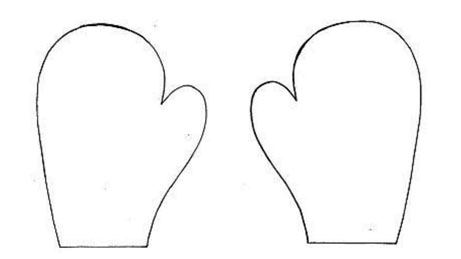 Индивидуальная карточка учёта результатов текущей диагностики учащегося и его личностного развития (в баллах, соответствующих степени выраженности измеряемого качества)Фамилия, имя ребёнка:Реализуемая программа:Год обучения по программе:ФИО педагога:Низкий уровень – 19 балловСредний уровень – от 20 до 56 балловВысокий уровень – 57 балловДиагностическая карта результатов текущей диагностики учащихся по дополнительной общеразвивающей программе «» 3.Итоговая диагностика (проводится в конце учебного года) – это проверка освоения учащимися программы или ее этапа. Цель: подведение итогов освоения программы. Формы проведения: педагогический мониторинг, творческое задание, контрольное задание, проект, соревнования, концерт, выставка, конкурс и т.д. Методы проведения итоговой диагностики: наблюдение, анализ продуктов деятельности, тестирование, опрос, самооценка, результаты сдачи спортивных нормативов, выступления на концерте, участия в конкурсе и т.д.Итоговое контрольное задание для учащихся, осваивающих содержание стартового уровня программыИтоговое контрольное задание для учащихся, осваивающих содержание базового уровня программыИтоговое контрольное задание для учащихся, осваивающих содержание продвинутого уровня программыЭкспертный лист оценки проекта. В качестве основных позиций экспертизы выделены метапредметные результаты (исследовательские, коммуникативные, проектные, ориентационные).Оценка результатов.0-4 балла – низкий уровень5-12 баллов – средний уровень13-16 баллов – высокий уровеньИндивидуальная карточка учёта результатов итоговой диагностики учащегося и его личностного развития Фамилия, имя ребёнка:Реализуемая программа:Год обучения по программе:ФИО педагога:Шкала оценивания:1 балл ставится, если теоретическая и практическая подготовка соответствует низкому уровню, а исследуемое качество отсутствует в деятельности учащегося;2 балла ставятся, если теоретическая и практическая подготовка соответствует среднему уровню, а исследуемое качество выражено, но наблюдается недостаточно устойчивое его проявление в деятельности учащегося;3 балла ставятся, если теоретическая и практическая подготовка соответствует высокому уровню и наблюдается устойчивое, постоянное проявление названного качества в творческой деятельности учащегося.Оценка результатов:низкий уровень – 19 балловсредний уровень – от 20 до 56 балловвысокий уровень – 57 балловДиагностическая карта результатов итоговой диагностики учащихся по дополнительной общеразвивающей программе «» Можно использовать следующую форму диагностической карты:Диагностическая карта оценки результатов обучения учащихся по программе …ФИО педагога дополнительного образование:Дополнительная общеразвивающая программа:Дата проведения диагностики: *Образовательные результаты оцениваются по следующим показателям:Теоретическая и практическая подготовка.Общеучебные умения и навыки (умение работать со специальной литературой; умение пользоваться компьютерными источниками информации; умение слушать и умение слышать педагога; умение выступать перед аудиторией; умение организовывать себя, умение организовать своё рабочее место; навыки соблюдения правил безопасности; умение аккуратно выполнять работу).Организационно-волевые качества (терпение; воля; самоконтроль)Ориентационные качества (самооценка; интерес к занятиям; творческое развитие).Поведенческие качества (конфликтность; тип сотрудничества; коммуникативная культура).**Уровни: 19 баллов-низкий, 20-56 баллов средний, 57 баллов-высокийВсего продиагностировано… учащихся: Низкий уровень выявлен:____ чел.____%. Средний уровень выявлен:_____чел.____%. Высокий уровень выявлен:____чел._____%  ПРИНЯТА: на заседании Педагогического совета ООпротокол  от   №УТВЕРЖДЕНА:приказом заведующего сокращенноенаименование ООот    №НаименованиеНаименованиеНаправленностьНаправленностьСрок реализацииСрок реализацииВозраст учащихсяВозраст учащихсяВид программыВид программыУровень программыУровень программыДата разработки программыДата разработки программыАвтор-составительАвтор-составительИзменения, вносимые в программуИзменения, вносимые в программуИзменения, вносимые в программуДатаВносимые измененияВносимые измененияРаздел (при наличии)ТемаФорма занятияМетоды и технологииДидактический материал, технические средства обученияЭлектронные ресурсы (ссылки)Формы подведения итогов по каждому разделу, теме№ п\пРазделТемаКоличество часовКоличество часовКоличество часовФорма контроля№ п\пРазделТемаВсегоТеорияПрактикаФорма контроля11112222333Всего18036144№ п\пТемаКоличество часовКоличество часовКоличество часовФорма контроля№ п\пТемаВсегоТеорияПрактикаФорма контроля1Инвариантная часть (… часа)1Инвариантная часть (… часа)1Инвариантная часть (… часа)1Инвариантная часть (… часа)2Вариативная часть, используемая в рамках системы персонифицированного финансирования (36 часов)2Вариативная часть, используемая в рамках системы персонифицированного финансирования (36 часов)2Вариативная часть, используемая в рамках системы персонифицированного финансирования (36 часов)2Вариативная часть, используемая в рамках системы персонифицированного финансирования (36 часов)Всего18036144№Название модуляКоличество часовКоличество часовКоличество часовФорма контроя№Название модуляВсегоТеорияПрактикаФорма контроя№ п\пМесяцЧислоВремя проведения занятийФорма занятияКол-во часовТема занятияМесто проведения (если занятия проходят на разных базах)Форма контроляИндивидуальный,групповой;  фронтальный;  парный, комбинированный, самоконтроль (на выбор)№ занятияНаименование раздела темыСодержаниеДатаКоличество часов/минутКоличество часов/минутКоличество часов/минутФормы контроля№ занятияНаименование раздела темыСодержаниеДатавсеготеорияпрактикаФормы контроля№ п\пТемаКоличество часовКоличество часовКоличество часов№ п\пТемаВсегоТеорияПрактикаВсего часовТемаФорма занятияМетоды и технологииДидактический материалТехнические средстваФормы подведения итогов МодульНаименование мероприятияСрок выполненияОтветственный исполнительПланируемый результатИнвариантные модулиКлючевые мероприятияПОЯСНЕНИЕ: Это главные традиционные мероприятия, организуемые педагогами для детей и которые обязательно планируются, готовятся, проводятся и анализируются совестно с детьми. Это комплекс коллективных творческих дел, объединяющих учащихся вместе с педагогами в единый коллектив. В этих делах и мероприятиях принимает участие большая часть учащихся. Ключевые дела способствуют интенсификации общения детей и взрослых, ставят их в ответственную позицию к происходящему в учреждении.Инвариантные модулиКлючевые мероприятияИнвариантные модулиКлючевые мероприятияИнвариантные модулиКлючевые мероприятияИнвариантные модулиКлючевые мероприятияИнвариантные модулиКонкурсное движениеПОЯСНЕНИЕ: участие учащихся в конкурсах, проводимых в организации, районе, городе;совместная работа учащихся, педагогов и родителей (законных представителей) учащихся по планированию, организации и проведению конкурсных мероприятий в детском творческом объединении.Инвариантные модулиВзаимодействие с семьями учащихсяПРИМЕРЫ: организация работы совета родителей (законных представителей), участвующего в решении вопросов воспитания и социализации детей; создание родительского клуба, дни открытых дверей, во время которых родители могут посещать учебные занятия и досуговые мероприятия для получения представления о ходе образовательного процесса и досуговой деятельности в детском творческом объединении; родительские собрания, происходящие в режиме обсуждения наиболее острых проблем обучения и воспитания учащихся детского творческого объединения; социальные сети и чаты, в которых обсуждаются интересующие родителей вопросы, а также осуществляются виртуальные консультации педагога дополнительного образования. работа специалистов по запросу родителей для решения острых конфликтных ситуаций; участие родителей в педагогических советах, собираемых в случае возникновения острых проблем, связанных с обучением и воспитанием конкретного ребенка; помощь со стороны родителей в подготовке и проведении мероприятий воспитательной направленности; индивидуальное консультирование c целью координации воспитательных усилий педагогов и родителей (законных представителей). Инвариантные модулиОрганизация предметно-эстетической средыПОЯСНЕНИЕ: оформление интерьера помещений Учреждения и их периодическая переориентация, которая может служить хорошим средством разрушения негативных установок учащихся на учебные и вне учебные занятия; размещение на стенах учебного кабинета регулярно сменяемых экспозиций: творческих работ учащихся, позволяющих им реализовать свой творческий потенциал, картин определенного художественного стиля, знакомящего учащихся с разнообразием эстетического осмысления мира;  фотоотчетов об интересных событиях, происходящих в Учреждении и творческом объединении (проведенных ключевых делах, интересных экскурсиях, походах, встречах с интересными людьми и т.п.); озеленение территории Учреждения, разбивка клумб, аллей, оборудование спортивных и игровых площадок, доступных и приспособленных для учащихся разных возрастных категорий, оздоровительно-рекреационных зон, позволяющих разделить свободное пространство на зоны активного и тихого отдыха; благоустройство учебных кабинетов, позволяющее проявить учащимся свои фантазию и творческие способности и создающее повод для длительного общения педагога со своими детьми; событийный дизайн – участие в оформлении пространства проведения конкретных событий Учреждения (праздников, церемоний, торжественных линеек, творческих вечеров, выставок, собраний, конференций и т.п.); регулярная организация и проведение конкурсов творческих проектов по благоустройству различных участков территории Учреждения; акцентирование внимания учащихся посредством элементов предметно-эстетической среды (стенды, плакаты, инсталляции) на важных для воспитания ценностях Учреждения и объединения, их традициях, правилах.Вариативные модулиПрофориентационная работаПРИМЕРЫ:профориентационные игры: симуляции, деловые игры, квесты, решение кейсов (ситуаций, в которых необходимо принять решение, занять определенную позицию), расширяющие знания учащихся о типах профессий, о способах выбора профессий, о достоинствах и недостатках той или иной интересной профессиональной деятельности; экскурсии на предприятия города, дающие учащимся начальные представления о существующих профессиях и условиях работы людей, представляющих эти профессии; индивидуальные консультации педагогических работников Учреждения для учащихся и их родителей по вопросам склонностей, способностей, дарований и иных индивидуальных особенностей детей, которые могут иметь значение в процессе выбора ими профессии, участие в KidsskillsВариативные модулиПресс-центрПОЯСНЕНИЕ: создание инициативной группы детей осуществляющих  освещение наиболее интересных моментов жизни  объединения, популяризацию его деятельности в районном электронном журнале или соцсетях и сайте ДОУ  и т.д.; Вариативные модулиВолотёрствоПРИМЕРЫ:участие учащихся  в организации и проведении культурных, спортивных, развлекательных мероприятий и социальных акций, проводимых на уровне города, района, учреждения; посильная помощь, оказываемая пожилым людям, проживающим в городе и районе; привлечение учащихся к совместной работе с учреждениями социальной сферы (детские сады, дома престарелых, центры социальной помощи семье и детям, учреждения здравоохранения) – в проведении культурно-просветительских и развлекательных мероприятий для посетителей этих учреждений, в помощи по благоустройству территории данных учреждений;включение учащихся в общение с детьми с особыми образовательными потребностями или особенностями здоровья, детьми, находящимися на лечении или проживании в интернатных учреждениях или учреждениях здравоохранения, с детьми из многодетных семей;участие учащихся (с согласия родителей или законных представителей) в сборе помощи для нуждающихся.участие учащихся в организации и проведении праздников, торжественных мероприятий, встреч с гостями учреждения;участие учащихся в работе с младшими ребятами: проведение для них праздников, утренников, тематических вечеров;участие учащихся в работе на территории Учреждения ((благоустройство клумб, уход за деревьями и кустарниками).Вариативные модулиВариативные модулиВид контроляВремя проведения контроляЦель проведения контроляФормы и средства выявления результатаФормы фиксации и предъявления результата1 год обучения1 год обучения1 год обучения1 год обучения1 год обученияПервичныйТекущийПромежуточныйИтоговыйУчебно-тематический план ИОМУчебно-тематический план ИОМУчебно-тематический план ИОМСодержание ИОМ по каждой темеМетодическое обеспечениеМетодическое обеспечениеМетодическое обеспечениеМетоды отслеживания результатовПланируемый результатРоль родителей№п/пТемаКол-во часовСодержание ИОМ по каждой темеФормы занятийМетоды и технологииФормы подведения итоговМетоды отслеживания результатовПланируемый результатРоль родителейВопросы теоретического характераПрактическое задание1.2.3…ПоказательКоличество балловДиагностика уровня мотивации и интереса (0,1,2 балла)Диагностика наличия склонностей к творчеству (1,2,3 балла)Диагностика предметных результатов обучения учащегося (1,2,3 балла)Итого баллов от 2 до 8:ПоказателиКоличество учащихсяКоличество учащихсяКоличество учащихсяПоказателиНизкий уровеньСредний уровеньВысокий уровеньДиагностика уровня мотивации и интересаДиагностика наличия склонностей к творчеству Диагностика предметных результатов обучения учащегося Итого учащихся:Вопросы теоретического характераПрактическое задание1.2.3…ПоказательКоличество балловКоличество балловВторой год обученияТретий год обученияДиагностика уровня мотивации к обучению  (0,1,2,3,4 балла)Диагностика результатов обучения учащегося (1,2,3 балла)Итого баллов от 1 до 7:ПоказателиКоличество учащихсяКоличество учащихсяКоличество учащихсяКоличество учащихсяКоличество учащихсяКоличество учащихсяПоказателиВторой год обучения (дата)Второй год обучения (дата)Второй год обучения (дата)Третий год обучения (дата)Третий год обучения (дата)Третий год обучения (дата)ПоказателиНизкий уровеньСредний уровеньВысокий уровеньНизкий уровеньСредний уровеньВысокий уровеньДиагностика уровня мотивации и интересаДиагностика результатов обучения учащегося Итого учащихся:Показатели (оцениваемые параметры)КритерииКритерииСтепень выраженности оцениваемого качестваСтепень выраженности оцениваемого качестваВозможное количество балловМетоды диагностикиТеоретическая подготовка учащегосяТеоретическая подготовка учащегосяТеоретическая подготовка учащегосяТеоретическая подготовка учащегосяТеоретическая подготовка учащегосяТеоретическая подготовка учащегосяТеоретическая подготовка учащегосяТеоретические знания по программеСоответствие теоретических знаний ребёнка программным требованиямСоответствие теоретических знаний ребёнка программным требованиямНизкий уровеньНизкий уровень1Опрос, анализ продуктов деятельностиТеоретические знания по программеСоответствие теоретических знаний ребёнка программным требованиямСоответствие теоретических знаний ребёнка программным требованиямСредний уровеньСредний уровень2Опрос, анализ продуктов деятельностиТеоретические знания по программеСоответствие теоретических знаний ребёнка программным требованиямСоответствие теоретических знаний ребёнка программным требованиямВысокий уровеньВысокий уровень3Опрос, анализ продуктов деятельностиПрактическая подготовка учащегосяПрактическая подготовка учащегосяПрактическая подготовка учащегосяПрактическая подготовка учащегосяПрактическая подготовка учащегосяПрактическая подготовка учащегосяПрактическая подготовка учащегосяПрактические умения и навыки, предусмотренные программойСоответствие практических умений и навыков программным требованиямСоответствие практических умений и навыков программным требованиямНизкий уровеньНизкий уровень1Опрос, анализ продуктов деятельностиПрактические умения и навыки, предусмотренные программойСоответствие практических умений и навыков программным требованиямСоответствие практических умений и навыков программным требованиямСредний уровеньСредний уровень2Опрос, анализ продуктов деятельностиПрактические умения и навыки, предусмотренные программойСоответствие практических умений и навыков программным требованиямСоответствие практических умений и навыков программным требованиямВысокий уровеньВысокий уровень3Опрос, анализ продуктов деятельностиОбщеучебные умения и навыки учащегосяОбщеучебные умения и навыки учащегосяОбщеучебные умения и навыки учащегосяОбщеучебные умения и навыки учащегосяОбщеучебные умения и навыки учащегосяОбщеучебные умения и навыки учащегосяОбщеучебные умения и навыки учащегосяУмение работать со специальной литературойУмение работать со специальной литературойСамостоятельность в выборе и анализе литературы Самостоятельность в выборе и анализе литературы Ребёнок испытывает затруднения при работе со специальной литературой, нуждается в постоянной помощи и контроле педагога.1НаблюдениеУмение работать со специальной литературойУмение работать со специальной литературойСамостоятельность в выборе и анализе литературы Самостоятельность в выборе и анализе литературы Работает с информационными источниками с помощью педагога или родителя2НаблюдениеУмение работать со специальной литературойУмение работать со специальной литературойСамостоятельность в выборе и анализе литературы Самостоятельность в выборе и анализе литературы Работает самостоятельно, не испытывает особых затруднений3НаблюдениеУмение пользоваться компьютерными источниками информацииУмение пользоваться компьютерными источниками информацииСамостоятельность в пользовании компьютерными источниками информацииСамостоятельность в пользовании компьютерными источниками информацииРебёнок испытывает серьёзные затруднения при работе с компьютерными источниками информации, нуждается в постоянном контроле и помощи взрослого1Анализ продуктов деятельностиУмение пользоваться компьютерными источниками информацииУмение пользоваться компьютерными источниками информацииСамостоятельность в пользовании компьютерными источниками информацииСамостоятельность в пользовании компьютерными источниками информацииРаботает самостоятельно, иногда прибегая  к помощи взрослого.2Анализ продуктов деятельностиУмение пользоваться компьютерными источниками информацииУмение пользоваться компьютерными источниками информацииСамостоятельность в пользовании компьютерными источниками информацииСамостоятельность в пользовании компьютерными источниками информацииРаботает самостоятельно, не испытывает особых затруднений3Анализ продуктов деятельностиУмение осуществлять проектную и исследовательскую деятельностьУмение осуществлять проектную и исследовательскую деятельностьРебёнок испытывает затруднения в осуществлении проектной и исследовательской деятельности, нуждается в постоянной помощи и контроле взрослого1Анализ продуктов деятельности (проекта)Умение осуществлять проектную и исследовательскую деятельностьУмение осуществлять проектную и исследовательскую деятельностьЗанимается проектной и исследовательской деятельностью с помощью взрослого2Анализ продуктов деятельности (проекта)Умение осуществлять проектную и исследовательскую деятельностьУмение осуществлять проектную и исследовательскую деятельностьМожет самостоятельно заниматься проектной и исследовательской деятельностью3Анализ продуктов деятельности (проекта)Умение слушать и слышать педагогаУмение слушать и слышать педагогаАдекватность восприятия информации, идущей от педагогаАдекватность восприятия информации, идущей от педагогаРебёнок испытывает затруднения в процессе восприятия информации, идущей от педагога, нуждается в постоянных повторах и контроле педагога.1НаблюдениеУмение слушать и слышать педагогаУмение слушать и слышать педагогаАдекватность восприятия информации, идущей от педагогаАдекватность восприятия информации, идущей от педагогаВ целом ребёнок адекватно воспринимает информацию, идущую от педагога, но иногда нуждается в её повторе или дополнительном разъяснении2НаблюдениеУмение слушать и слышать педагогаУмение слушать и слышать педагогаАдекватность восприятия информации, идущей от педагогаАдекватность восприятия информации, идущей от педагогаРебёнок адекватно воспринимает информацию3НаблюдениеУмение выступать перед аудиториейУмение выступать перед аудиториейСвобода владения и подачи изученного материалаСвобода владения и подачи изученного материалаРебёнок испытывает серьёзные затруднения в процессе выступления перед аудиторией, нуждается в постоянной помощи взрослого.1НаблюдениеУмение выступать перед аудиториейУмение выступать перед аудиториейСвобода владения и подачи изученного материалаСвобода владения и подачи изученного материалаРебёнок  в достаточной мере владеет изученным материалом и может его преподнести, иногда обращаясь к помощи взрослого2НаблюдениеУмение выступать перед аудиториейУмение выступать перед аудиториейСвобода владения и подачи изученного материалаСвобода владения и подачи изученного материалаРебёнок свободно владеет и подаёт изученный материал перед аудиторией.3НаблюдениеУмение организовать себя и своё рабочее местоУмение организовать себя и своё рабочее местоСпособность самостоятельно подготовиться к занятию и подготовить своё рабочее место, а также убирать его за собойСпособность самостоятельно подготовиться к занятию и подготовить своё рабочее место, а также убирать его за собойРебёнок испытывает затруднения в процессе подготовки себя и своего рабочего места к занятию, нуждается в постоянной помощи взрослого и его контроле.1НаблюдениеУмение организовать себя и своё рабочее местоУмение организовать себя и своё рабочее местоСпособность самостоятельно подготовиться к занятию и подготовить своё рабочее место, а также убирать его за собойСпособность самостоятельно подготовиться к занятию и подготовить своё рабочее место, а также убирать его за собойРебёнок может самостоятельно подготовиться к занятию и убрать свое рабочее место после него, иногда прибегая к помощи взрослого2НаблюдениеУмение организовать себя и своё рабочее местоУмение организовать себя и своё рабочее местоСпособность самостоятельно подготовиться к занятию и подготовить своё рабочее место, а также убирать его за собойСпособность самостоятельно подготовиться к занятию и подготовить своё рабочее место, а также убирать его за собойРебёнок самостоятельно готовиться к занятию и убирает свое рабочее место после него.3НаблюдениеНавыки соблюдения правил безопасностиНавыки соблюдения правил безопасностиСоответствие реальных навыков соблюдения правил безопасности программным требованиямСоответствие реальных навыков соблюдения правил безопасности программным требованиямРебёнок знает правила безопасности менее, чем 1\2 от программного объёма и испытывает затруднения в их соблюдении., нуждается в постоянном напоминании и контроле педагог.1Опрос, наблюдениеНавыки соблюдения правил безопасностиНавыки соблюдения правил безопасностиСоответствие реальных навыков соблюдения правил безопасности программным требованиямСоответствие реальных навыков соблюдения правил безопасности программным требованиямРебёнок знает правила безопасности более, чем 1\2 программного объёма и практически всегда их соблюдает.2Опрос, наблюдениеНавыки соблюдения правил безопасностиНавыки соблюдения правил безопасностиСоответствие реальных навыков соблюдения правил безопасности программным требованиямСоответствие реальных навыков соблюдения правил безопасности программным требованиямРебёнок в полной мере владеет знаниями о правилах безопасности и всегда их соблюдает3Опрос, наблюдениеУмение аккуратно выполнять работуУмение аккуратно выполнять работуАккуратность и ответственность в работеАккуратность и ответственность в работеРебёнок испытывает затруднения в аккуратном и ответственном выполнении работы, нуждается в постоянной помощи и контроле со стороны педагога.1НаблюдениеУмение аккуратно выполнять работуУмение аккуратно выполнять работуАккуратность и ответственность в работеАккуратность и ответственность в работеРебёнок может аккуратно и ответственно выполнять работу, иногда прибегая к помощи взрослого.2НаблюдениеУмение аккуратно выполнять работуУмение аккуратно выполнять работуАккуратность и ответственность в работеАккуратность и ответственность в работеРебёнок без напоминаний взрослого может аккуратно и ответственно выполнять работу3НаблюдениеИтого баллов от 10 до 30Итого баллов от 10 до 30Итого баллов от 10 до 30Итого баллов от 10 до 30Итого баллов от 10 до 30Итого баллов от 10 до 30Итого баллов от 10 до 30Теоретический блокПрактическое заданиеХарактеристика деятельности учащегосяРешает поставленные задачи с помощью педагога, ориентируется на внешние характеристики поставленной задачи, ситуации.Теоретический блокПрактическое заданиеХарактеристика деятельности учащегосяПытается анализировать, обобщать в рамках предложенного задания, самостоятельно выбирать (находить задачу), искать принцип пути её решенияТеоретический блокПрактическое заданиеХарактеристика деятельности учащегосяСамостоятельно выполняет индивидуальные задания, умеет делать выбор собственных вариантов, решений, делает самооценку; способен видеть целостную картину и привлекать все возможные ресурсы для её реализации; умеет работать с различными источниками информации, обобщать и применять обобщения в дальнейшей практической работе, диагностировать и прогнозировать, видеть и уметь добиваться воплощения решенных задач на практике, умеет работать в команде.Показатели (оцениваемые параметры)КритерииСтепень выраженности оцениваемого качестваВозможное количество балловМетоды диагностикиОрганизационно-волевые качестваОрганизационно-волевые качестваОрганизационно-волевые качестваОрганизационно-волевые качестваОрганизационно-волевые качестваТерпениеСпособность переносить (выдерживать) известные нагрузки в течение определенного времени, преодолевать трудностиТерпения хватает менее, чем на ползанятия1НаблюдениеТерпениеСпособность переносить (выдерживать) известные нагрузки в течение определенного времени, преодолевать трудностиБолее, чем на ползанятия2НаблюдениеТерпениеСпособность переносить (выдерживать) известные нагрузки в течение определенного времени, преодолевать трудностиНа всё занятие3НаблюдениеВоляСпособность активно побуждать себя к практическим действиямВолевые усилия ребёнка побуждаются извне1НаблюдениеВоляСпособность активно побуждать себя к практическим действиямИногда самим ребёнком2НаблюдениеВоляСпособность активно побуждать себя к практическим действиямВсегда - самим ребёнком3НаблюдениеСамоконтрольУмение контролировать свои поступки (приводить к должному свои действия)Ребёнок постоянно действует под контролем извне1НаблюдениеСамоконтрольУмение контролировать свои поступки (приводить к должному свои действия)Периодически контролирует себя сам2НаблюдениеСамоконтрольУмение контролировать свои поступки (приводить к должному свои действия)Постоянно контролирует себя сам3НаблюдениеОриентационные качестваОриентационные качестваОриентационные качестваОриентационные качестваОриентационные качестваСамооценкаСпособность оценивать себя адекватно реальным достижениямЗавышенная1Тест «Изучение самооценки»СамооценкаСпособность оценивать себя адекватно реальным достижениямЗаниженная2Тест «Изучение самооценки»СамооценкаСпособность оценивать себя адекватно реальным достижениямНормально развитая3Тест «Изучение самооценки»Интерес и мотивация к занятиям в творческом объединенииОсознанное участие ребёнка в освоении образовательной программыНизкий уровень1Анкетирование «Определение уровня мотивации»Интерес и мотивация к занятиям в творческом объединенииОсознанное участие ребёнка в освоении образовательной программыСредний уровень2Анкетирование «Определение уровня мотивации»Интерес и мотивация к занятиям в творческом объединенииОсознанное участие ребёнка в освоении образовательной программыВысокий уровень3Анкетирование «Определение уровня мотивации»Творческое развитиеПроявление творческой активности, наличие творческого потенциала, потребность в достижении успеха, готовность к саморазвитию, наличие творческих качествНизкий уровень1Методика «Определение уровня творческого развития учащихся»,методика «Самооценка творческой активности»Творческое развитиеПроявление творческой активности, наличие творческого потенциала, потребность в достижении успеха, готовность к саморазвитию, наличие творческих качествСредний уровень2Методика «Определение уровня творческого развития учащихся»,методика «Самооценка творческой активности»Творческое развитиеПроявление творческой активности, наличие творческого потенциала, потребность в достижении успеха, готовность к саморазвитию, наличие творческих качествВысокий уровень3Методика «Определение уровня творческого развития учащихся»,методика «Самооценка творческой активности»Поведенческие качестваПоведенческие качестваПоведенческие качестваПоведенческие качестваПоведенческие качестваКонфликтность (отношение ребёнка к столкновению интересов (спору) в процессе взаимодействияСпособность занять определённую позицию в конфликтной ситуацииПериодически провоцирует конфликты1НаблюдениеКонфликтность (отношение ребёнка к столкновению интересов (спору) в процессе взаимодействияСпособность занять определённую позицию в конфликтной ситуацииВ конфликтах не участвует, старается их избежать2НаблюдениеКонфликтность (отношение ребёнка к столкновению интересов (спору) в процессе взаимодействияСпособность занять определённую позицию в конфликтной ситуацииПытается самостоятельно уладить возникающие конфликты3НаблюдениеТип сотрудничества (отношение ребёнка к общим делам творческого объединения)Умение воспринимать общие дела как свои собственныеИзбегает участия в общих делах1НаблюдениеТип сотрудничества (отношение ребёнка к общим делам творческого объединения)Умение воспринимать общие дела как свои собственныеУчаствует при побуждении извне2НаблюдениеТип сотрудничества (отношение ребёнка к общим делам творческого объединения)Умение воспринимать общие дела как свои собственныеИнициативен в общих делах3НаблюдениеКоммуникативная культура (коммуникативные навыки)Умение строить отношения со сверстниками Низкий уровень1Методика «Рукавички» или тест «Уровень коммуникативной культуры»Коммуникативная культура (коммуникативные навыки)Умение строить отношения со сверстниками Средний уровень2Методика «Рукавички» или тест «Уровень коммуникативной культуры»Коммуникативная культура (коммуникативные навыки)Умение строить отношения со сверстниками Высокий уровень3Методика «Рукавички» или тест «Уровень коммуникативной культуры»Итого баллов от 9 до 27Итого баллов от 9 до 27Итого баллов от 9 до 27Итого баллов от 9 до 27Итого баллов от 9 до 27№ п/пКритерии оценкиПоказателиПоказателиПоказатели№ п/пКритерии оценкиВысокий уровень3 баллаСредний уровень2 баллаНизкий уровень1 балл1.Склонность к творчеству2.Потребность в достижении успеха3.Творческий потенциал4.Готовность к саморазвитию5-8Творческая активность:чувство новизныкритичностьнаправленность на творчествосамооценка творчества9-17Развитость творческих (интеллектуальных) качеств:самостоятельностьнаблюдательностьобъективность самооценкизаинтересованность в делепытливостьпредусмотрительностьпотребность в качественной работечувство новоготворческое мышление (креативность)18-21Сформированность творческих (эмоционально-волевых) качеств:обязательностьрешительностьоптимистичностьуравновешенность уверенность - беспокойность, тревожность)ПоказательГод обученияГод обученияГод обученияПоказательПервый год обученияВторой год обученияТретий год обученияТеоретическая подготовкаПрактическая подготовкаОбщеучебные умения и навыки:Умение работать со специальной литературойУмение пользоваться компьютерными источниками информацииУмение осуществлять проектную и исследовательскую деятельностьУмение слушать и слышать педагогаУмение выступать перед аудиториейУмение организовать себя и своё рабочее местоНавыки соблюдения правил безопасностиУмение аккуратно выполнять работуОрганизационно-волевые качества:ТерпениеВоляСамоконтрольОриентационные качества:СамооценкаИнтерес и мотивация к занятиямТворческое развитиеПоведенческие качества:КонфликтностьТип сотрудничестваКоммуникативная культураИтого баллов от 19 до 57:ПоказателиКоличество учащихсяКоличество учащихсяКоличество учащихсяКоличество учащихсяКоличество учащихсяКоличество учащихсяКоличество учащихсяКоличество учащихсяКоличество учащихсяПоказателиПервый год обученияПервый год обученияПервый год обученияВторой год обученияВторой год обученияВторой год обученияТретий год обученияТретий год обученияТретий год обученияПоказателиНизкий уровеньСредний уровеньВысокий уровеньНизкий уровеньСредний уровеньВысокий уровеньНизкий уровеньСредний уровеньВысокий уровеньТеоретическая подготовкаПрактическая подготовкаОбщеучебные умения и навыкиОрганизационно-волевые качестваОриентационные качестваПоведенческие качестваИтого учащихся:Теоретический блокПрактическое заданиеХарактеристика деятельности учащегосяРешает поставленные задачи с помощью педагога, ориентируется на внешние характеристики поставленной задачи, ситуации.Теоретический блокПрактическое заданиеХарактеристика деятельности учащегосяПытается анализировать, обобщать в рамках предложенного задания, самостоятельно выбирать (находить задачу), искать принцип пути её решенияТеоретический блокПрактическое заданиеХарактеристика деятельности учащегосяСамостоятельно выполняет индивидуальные задания, умеет делать выбор собственных вариантов, решений, делает самооценку; способен видеть целостную картину и привлекать все возможные ресурсы для её реализации; умеет работать с различными источниками информации, обобщать и применять обобщения в дальнейшей практической работе, диагностировать и прогнозировать, видеть и уметь добиваться воплощения решенных задач на практике, умеет работать в команде.№Позиции экспертизыПо 1 баллу за каждый признак1Исследовательские умения: поиск, систематизация, синтез, анализ информации 2Коммуникативные умения (качество сообщения): законченность, наглядность, доступность, диалогичность (умение задавать и отвечать на вопросы) 3Проектные умения: аргументированность, реалистичность, целесообразность, оригинальность 4Ориентационные (информационные навыки): использование историко-культурной информации, использование  исследовательской информации (социологические опросы), использование интернет-ресурсов, использование деловой информации (программы, проекты и т.д.) Всего баллов от 0 до 16:ПоказательГод обученияГод обученияГод обученияПоказательПервый (дата)Второй (дата)Третий (дата)Теоретическая подготовкаПрактическая подготовкаОбщеучебные умения и навыки:Умение работать с литературой (детские энциклопедии)Умение пользоваться цифровыми источниками информацииУмение осуществлять проектную деятельностьУмение слушать и слышать педагогаУмение выступать перед аудиториейУмение организовать себя и своё рабочее местоНавыки соблюдения правил безопасностиУмение аккуратно выполнять работуОрганизационно-волевые качества:ТерпениеВоляСамоконтрольОриентационные качества:СамооценкаИнтерес и мотивация к занятиямТворческое развитиеПоведенческие качества:КонфликтностьТип сотрудничестваКоммуникативная культураИтого баллов от 19 до 60:ПоказателиКоличество учащихсяКоличество учащихсяКоличество учащихсяКоличество учащихсяКоличество учащихсяКоличество учащихсяКоличество учащихсяКоличество учащихсяКоличество учащихсяПоказателиПервый год обученияПервый год обученияПервый год обученияВторой год обученияВторой год обученияВторой год обученияТретий год обученияТретий год обученияТретий год обученияПоказателиНизкий уровеньСредний уровеньВысокий уровеньНизкий уровеньСредний уровеньВысокий уровеньНизкий уровеньСредний уровеньВысокий уровеньТеоретическая подготовкаПрактическая подготовкаОбщеучебные умения и навыкиОрганизационно-волевые качестваОриентационные качестваПоведенческие качестваИтого учащихся:№ п/пФИО учащегосяОбразовательные результаты*Образовательные результаты*Образовательные результаты*Образовательные результаты*Образовательные результаты*Образовательные результаты*Всего баллов (19- 57)Уровень**№ п/пФИО учащегосяТеоретическая подготовка 1-3 баллаПрактическая подготовка 1-3 баллОбщеучебные умения и навыки (8-24 балла)Организационно-волевые качества(3-9 баллов)Ориентационные качества(3-9 баллов)Поведенческие качества(3-9 баллов)Всего баллов (19- 57)Уровень**123…